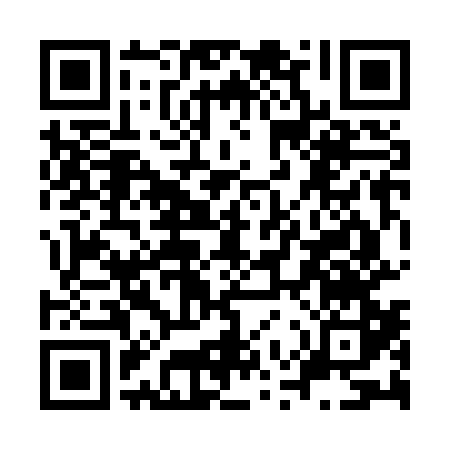 Prayer times for Bluehouse Corners, South Carolina, USAMon 1 Jul 2024 - Wed 31 Jul 2024High Latitude Method: Angle Based RulePrayer Calculation Method: Islamic Society of North AmericaAsar Calculation Method: ShafiPrayer times provided by https://www.salahtimes.comDateDayFajrSunriseDhuhrAsrMaghribIsha1Mon4:576:191:275:098:359:572Tue4:576:191:275:098:359:563Wed4:586:201:275:108:359:564Thu4:596:201:275:108:359:565Fri4:596:211:285:108:349:566Sat5:006:211:285:108:349:557Sun5:006:221:285:108:349:558Mon5:016:221:285:108:349:559Tue5:026:231:285:118:349:5410Wed5:026:231:285:118:339:5411Thu5:036:241:285:118:339:5312Fri5:046:241:295:118:339:5313Sat5:056:251:295:118:329:5214Sun5:056:251:295:118:329:5215Mon5:066:261:295:118:319:5116Tue5:076:271:295:118:319:5117Wed5:086:271:295:118:319:5018Thu5:096:281:295:118:309:4919Fri5:096:281:295:128:309:4820Sat5:106:291:295:128:299:4821Sun5:116:301:295:128:289:4722Mon5:126:301:295:128:289:4623Tue5:136:311:295:128:279:4524Wed5:146:321:295:128:279:4425Thu5:156:321:295:128:269:4426Fri5:166:331:295:128:259:4327Sat5:166:341:295:118:259:4228Sun5:176:341:295:118:249:4129Mon5:186:351:295:118:239:4030Tue5:196:361:295:118:229:3931Wed5:206:361:295:118:229:38